Intelligent Acoustic SolutionsOX-B20 NR Noise BarrierMass-loaded VinylOelex B-20 NR by Oeler Industries, Inc. is a flexible non-reinforced mass-loaded vinyl noise barrier that is designed to reduce the transmission of noise through walls, ceilings, and floors. B-20 NR is a two-pound per sq. ft. material specifically designed to offer greater noise attenuation than standard one-pound per sq. ft. products, primarily at low frequencies.Applications:Typical uses include as a noise barrier in drywall and stud construction to substantially improve transmission loss between rooms. Also, utilized as a barrier septum material in acoustical curtains and foam composites.SPEC DATA SHEET # OX-B20 Series4700 Clairton Blvd., Pittsburgh, PA 15236Tel: (412) 884-3000 • Fax: (412) 884-3300www.oeler.com	•	sales@oeler.com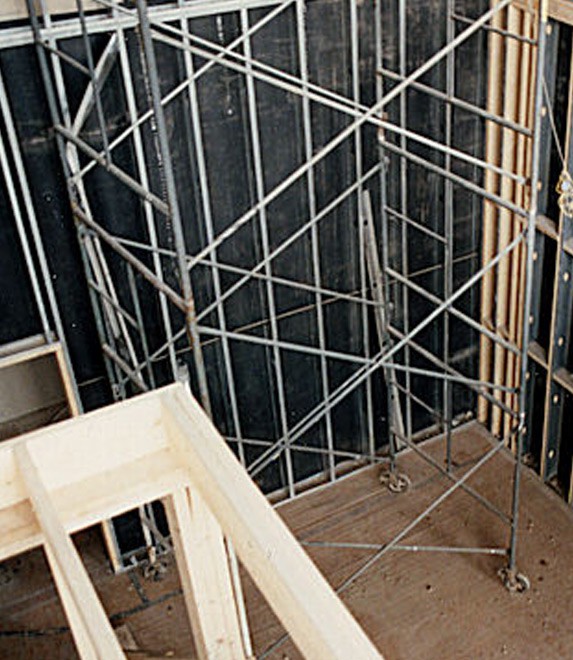 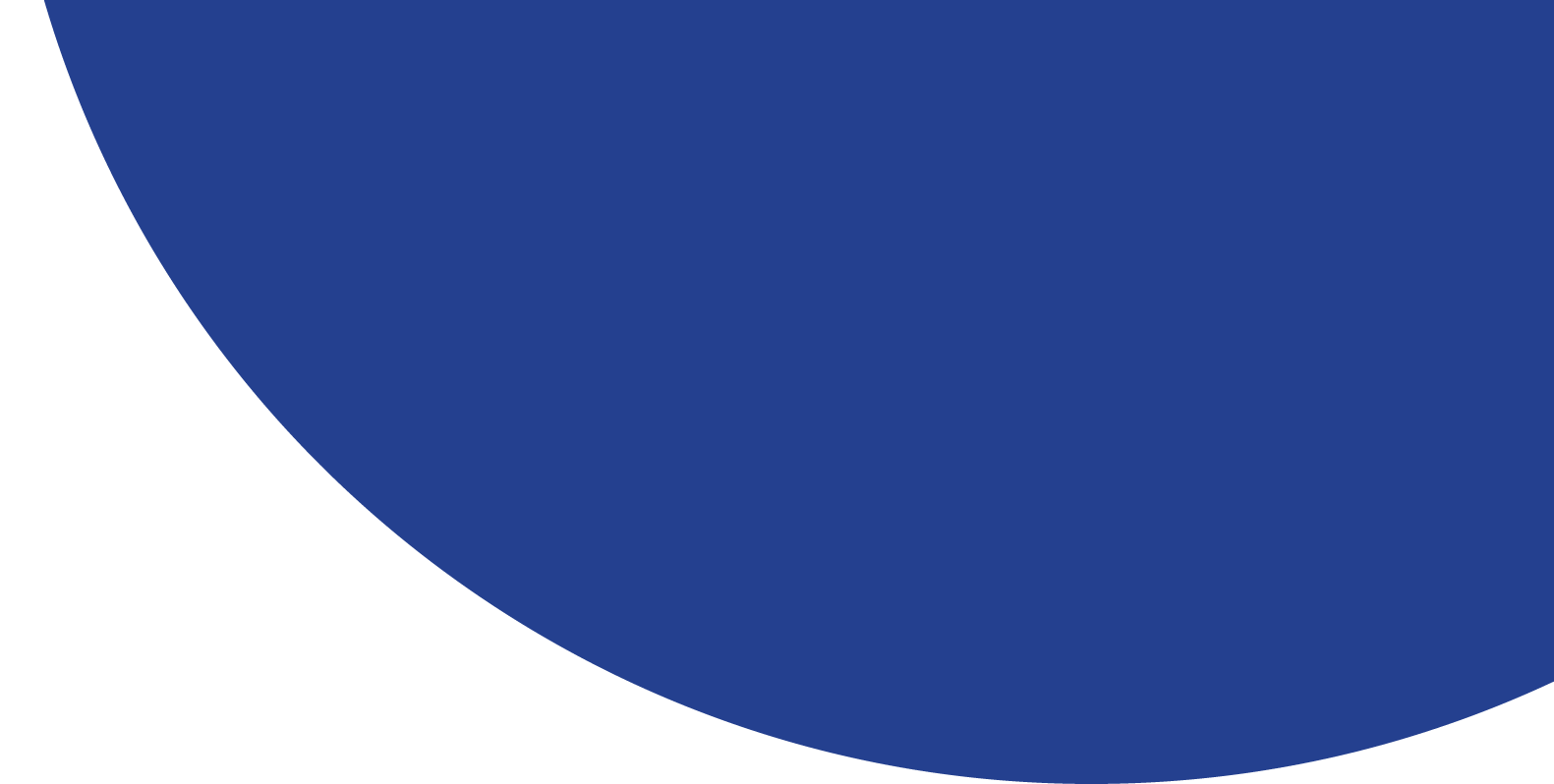 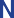 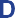 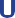 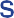 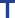 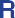 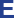 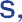 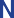 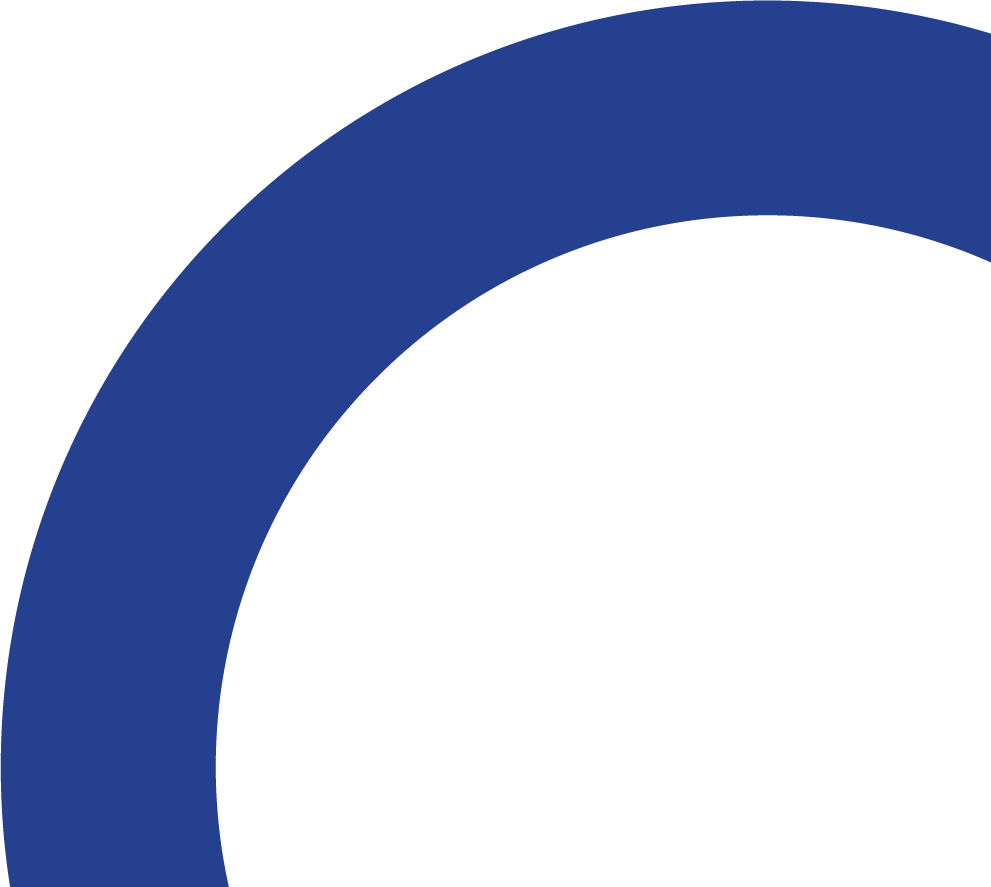 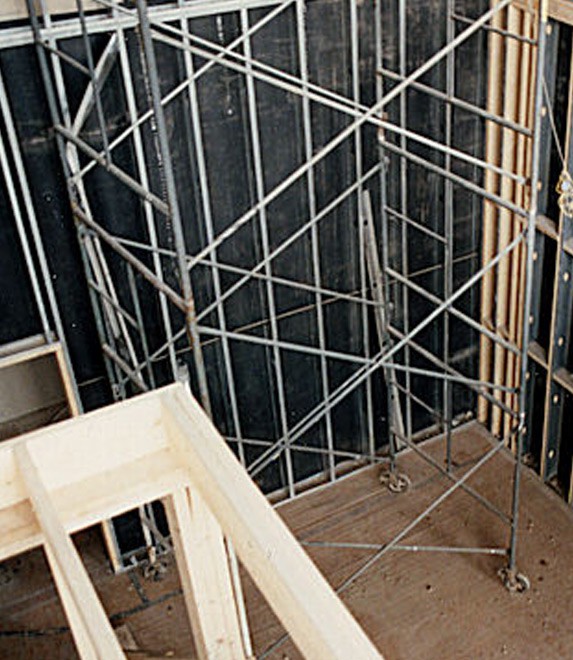 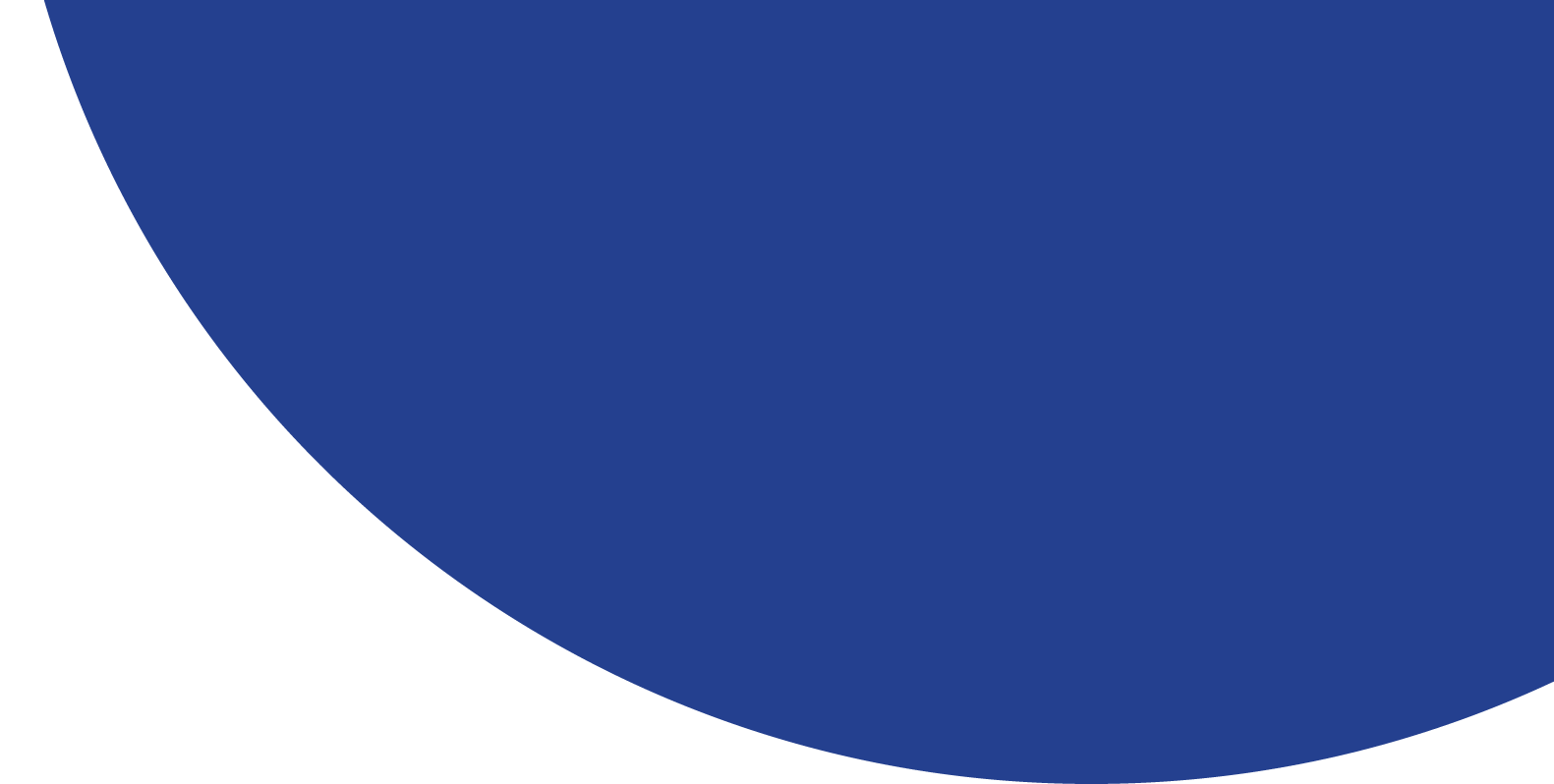 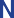 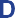 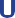 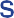 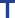 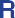 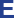 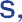 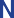 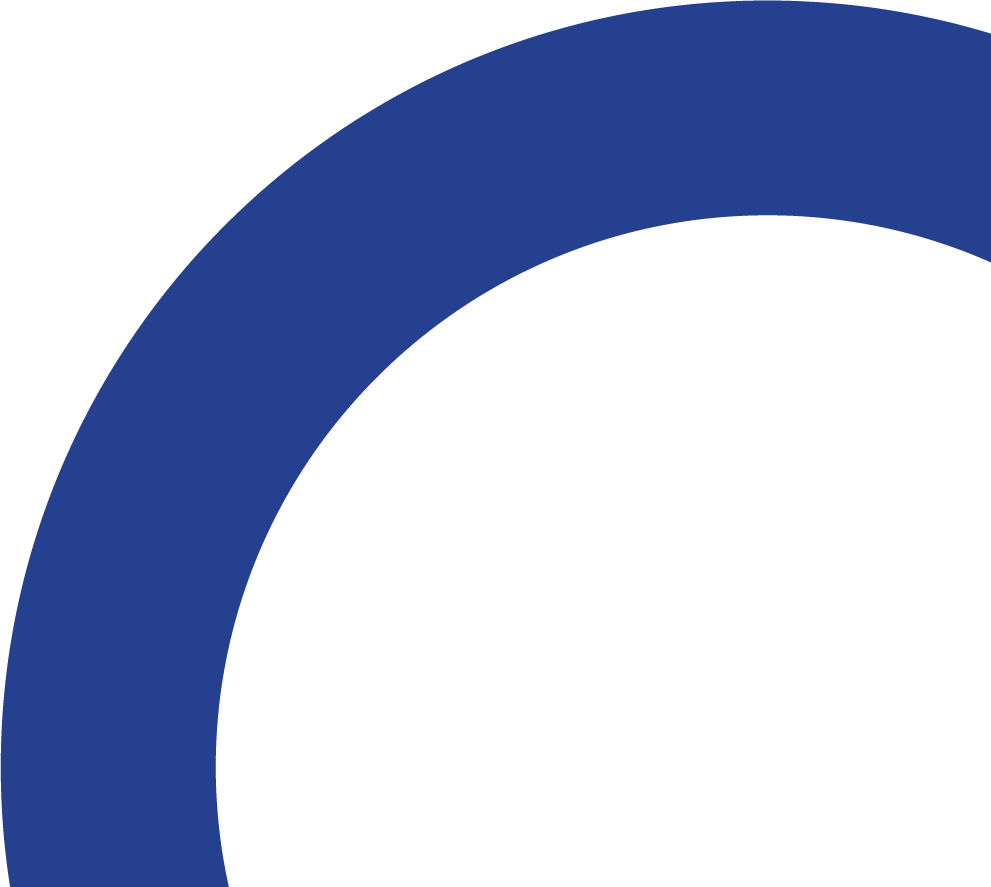 FEATURES: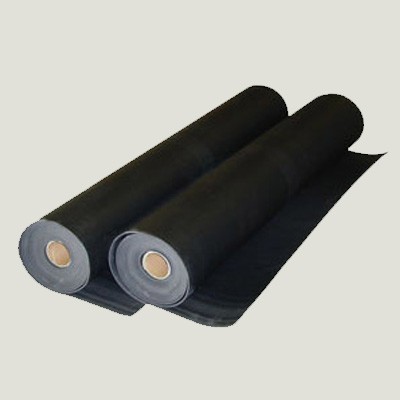 Rolls are available 54” wide x 30’ longEasy to installLimp, flexible, formable, versatileHigh tear and tensile strength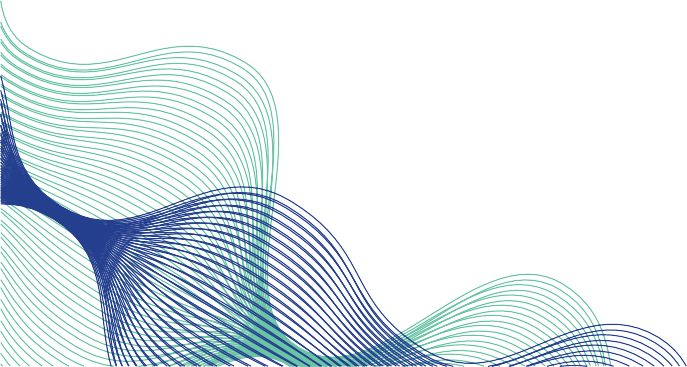 Intelligent Acoustic SolutionsSPEC DATA SHEET # OX-B10 NR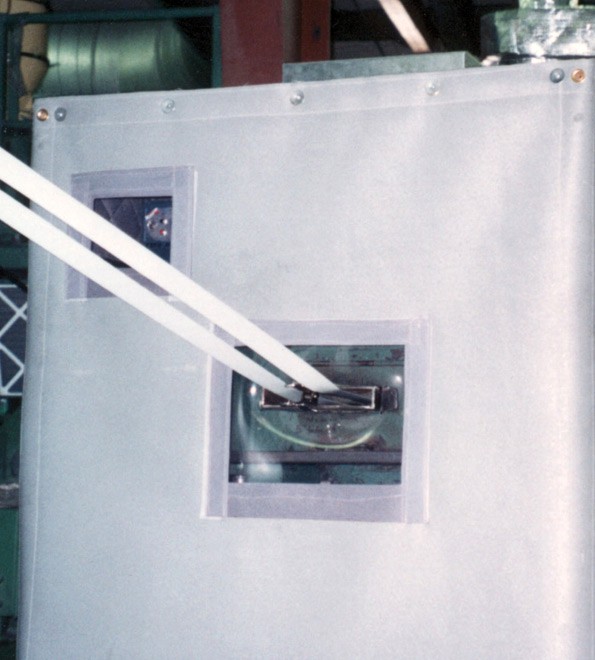 PRODUCT DATA:DescriptionNominal thickness Standard width Roll lengthWeight2 lb-psf non-reinforced loaded vinyl barrier0.23 inches54" wide60' long2.0 lb psf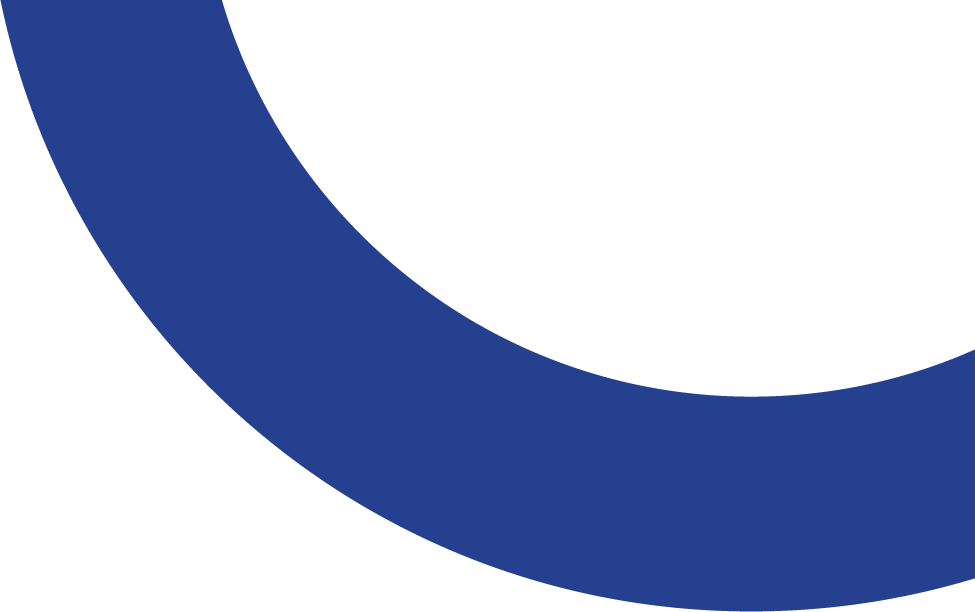 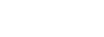 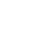 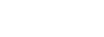 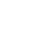 ACOUSTICAL DATA:Sound Transmission Loss (dB) Frequency (Hz) Product125250500100020004000STCOX-B20 NR16222632354031ASTM E-90 & E 413